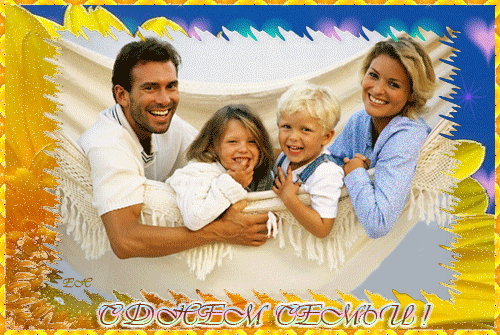 РОДИННЕ ДЕРЕВОВ рамках місячника родинного виховання, який тривав впродовж січня 2012 року, учні нашого класу досліджували свій родовід. Результати було оформлено у вигляді родинних дерев. Найкращі роботи перед вами: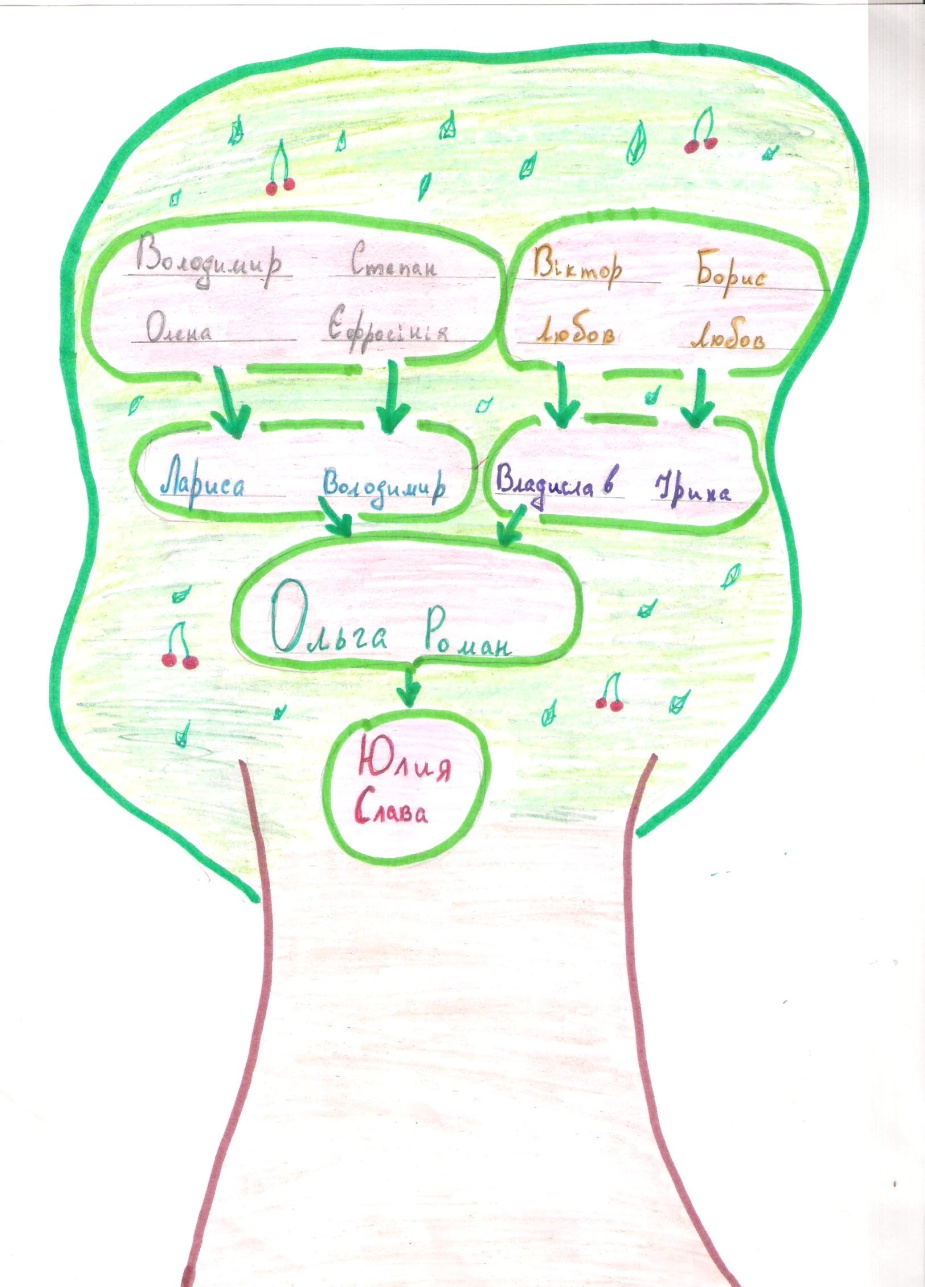 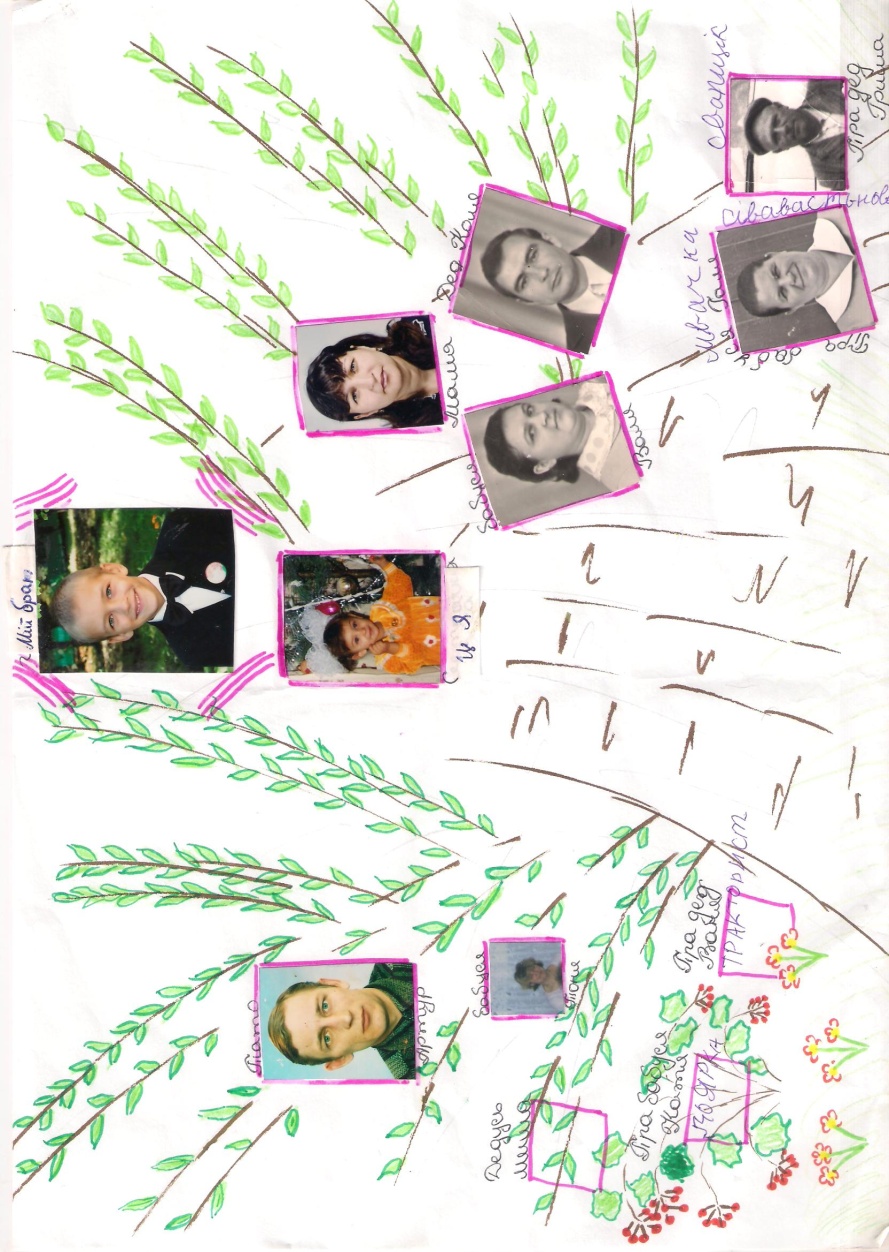 Капленко ЮліяОмельченко Вікторія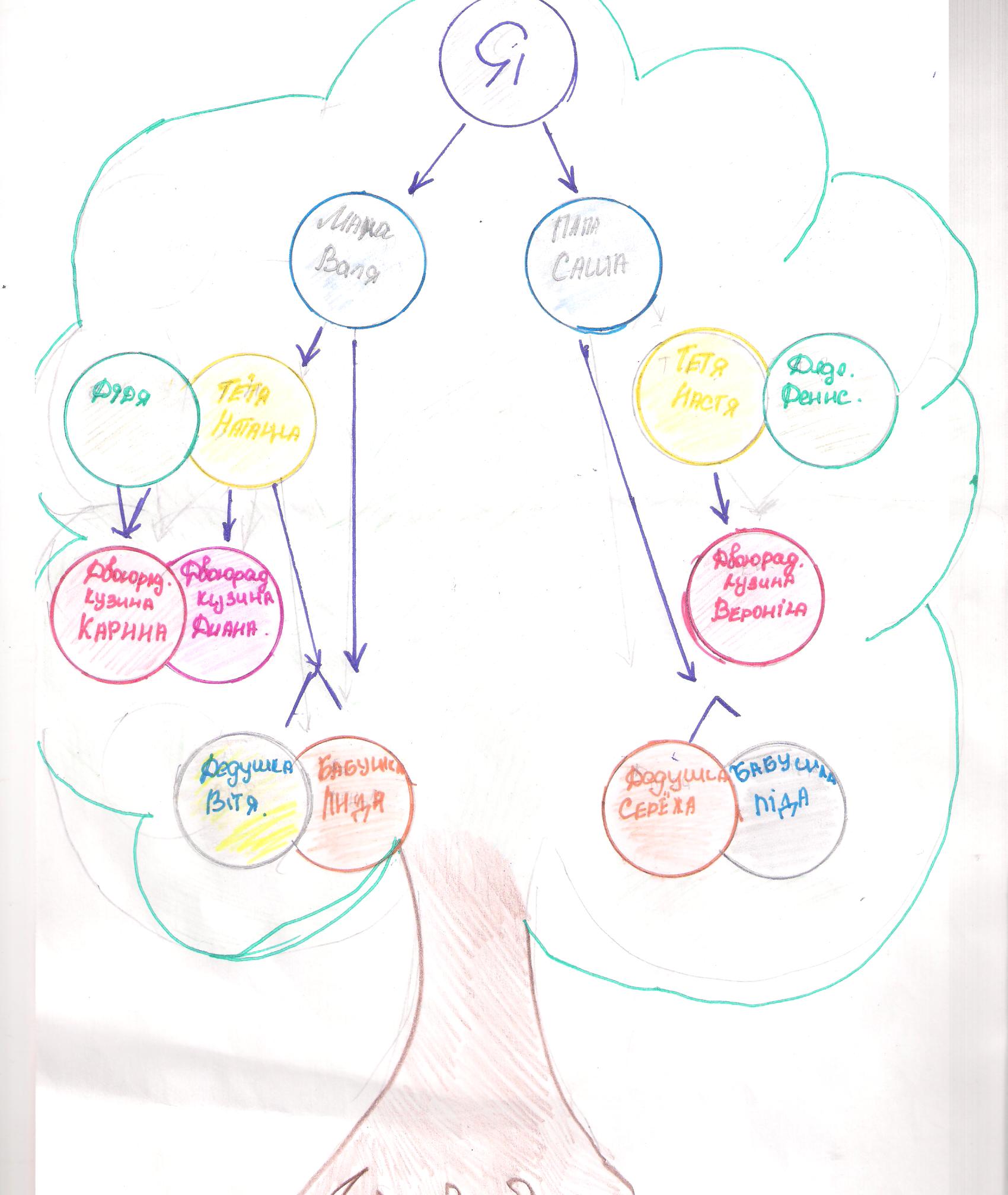 Сташевська Вікторія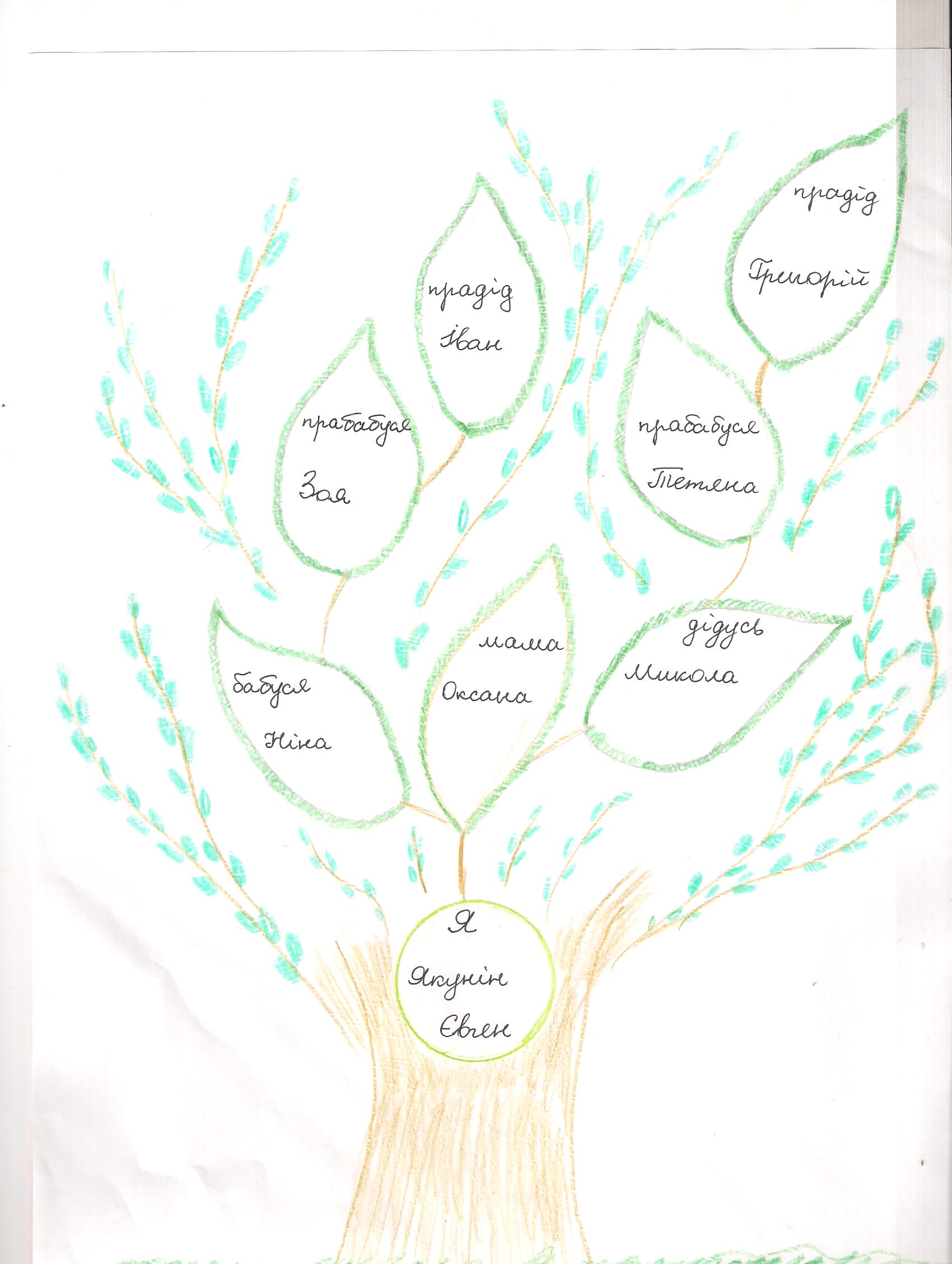 Якунін Євген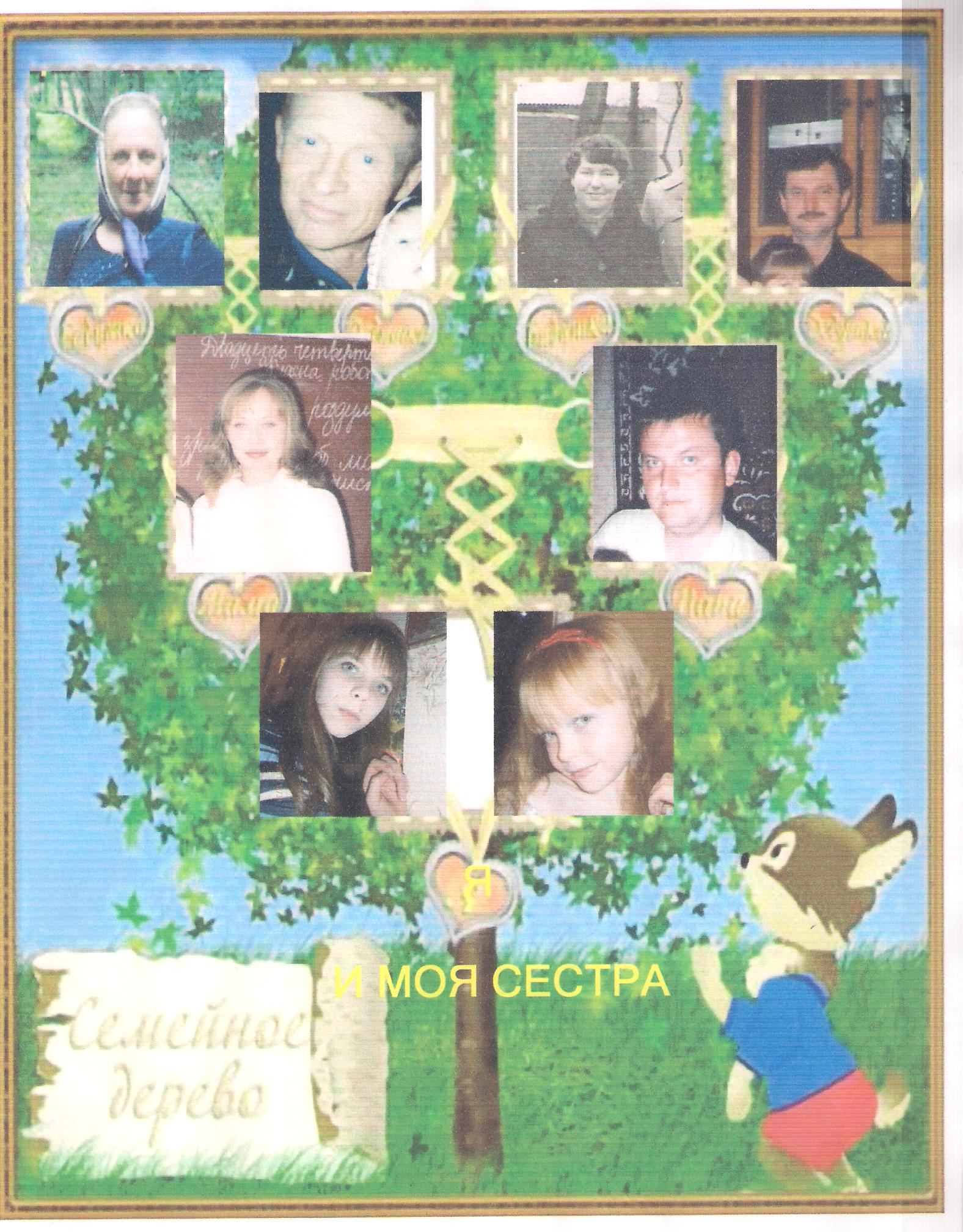 Красночуб Аліна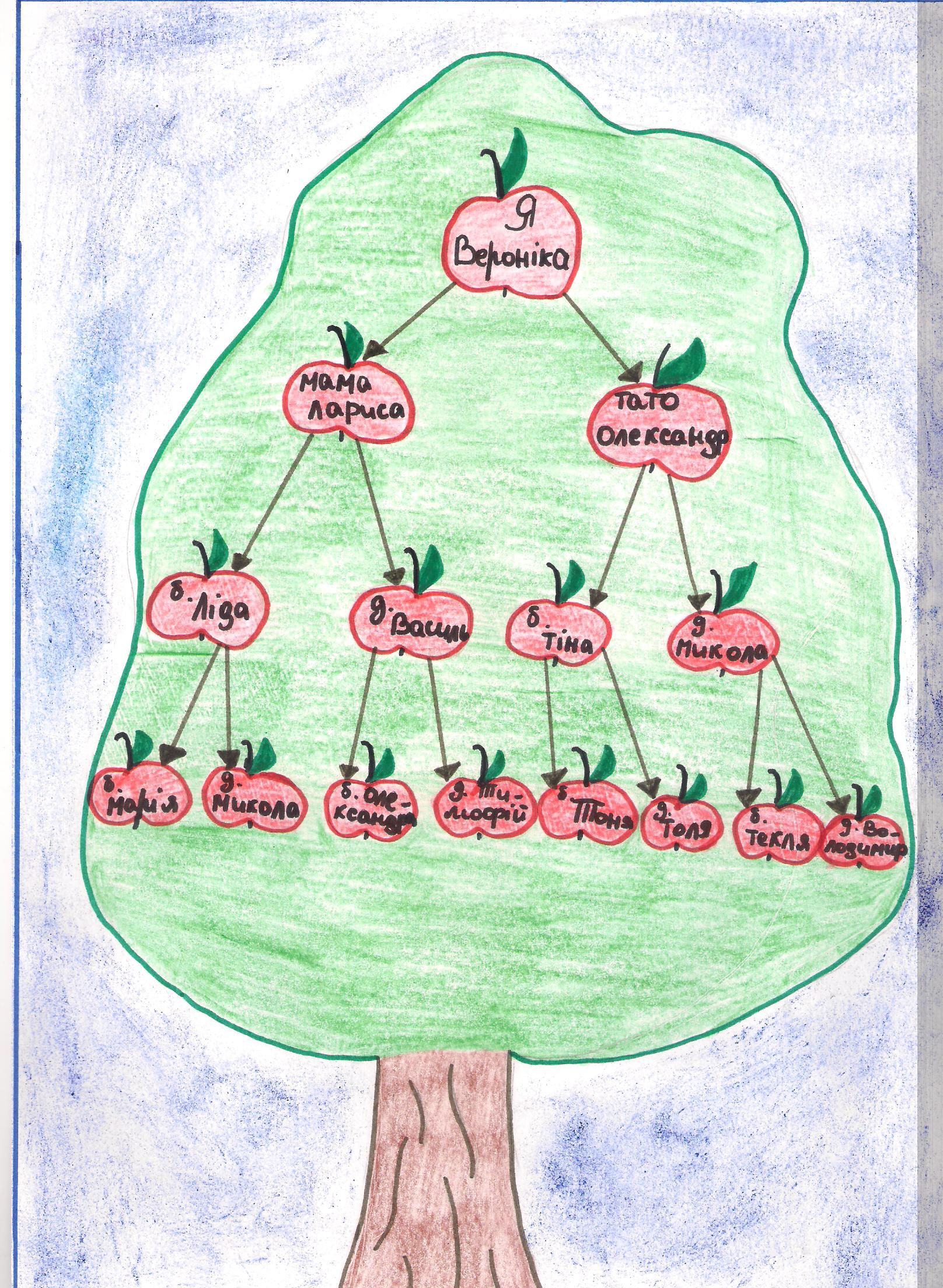 Джирик Вероніка